Біологія: 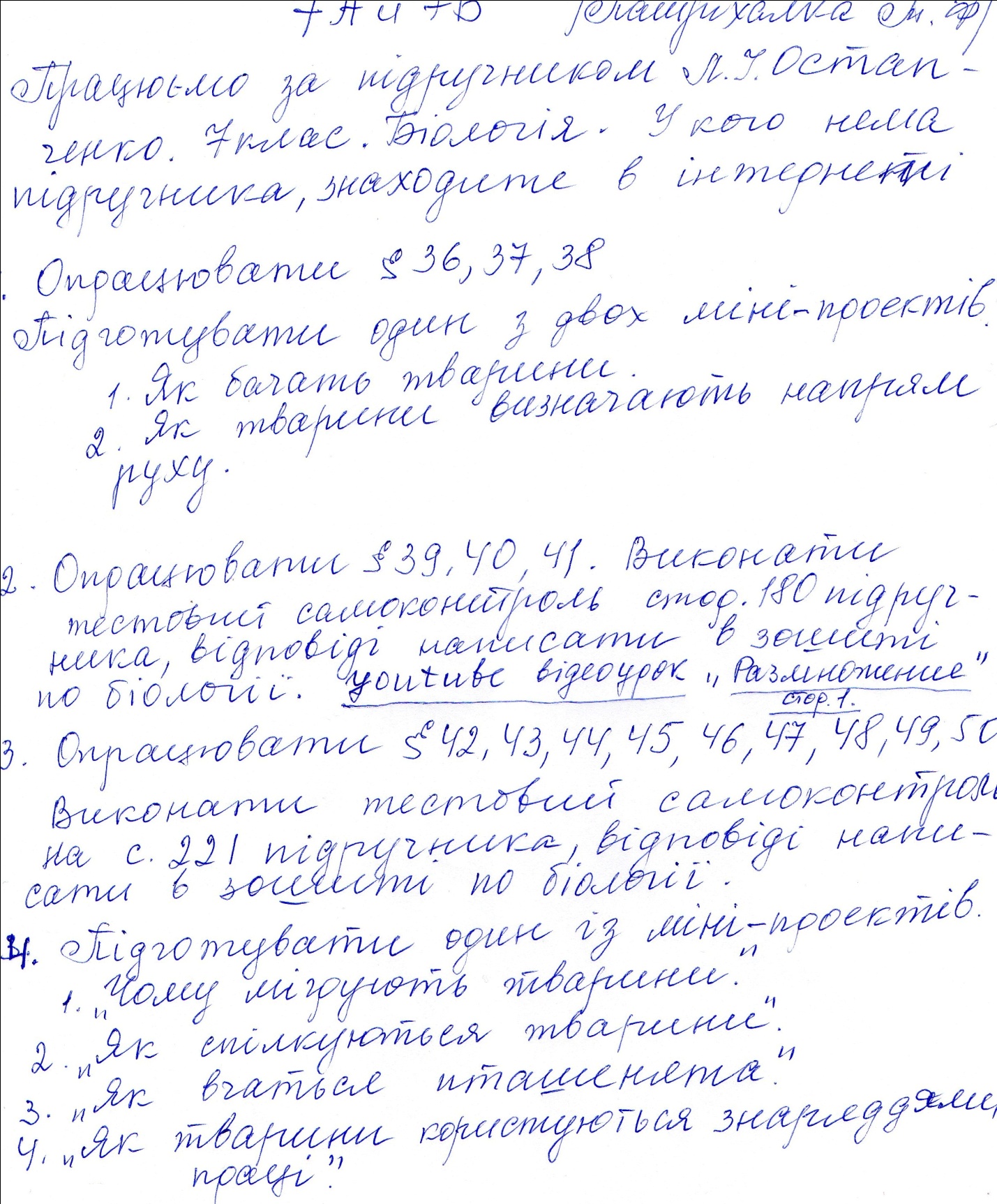 